Three Peaks Primary Academy 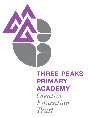 List of Current Academy Council MembersNovember 2018Governor TypeFull Name AddressTelephoneStart Date Governor Responsibility Clerk Tammyann QuirieAsh Green School,  Ash Green Lane,  Coventry.  CV7 9AH Tammyann.Quirie@ashgreenschool.org.uk02476366772 21.04.2108Clerk to Academy CouncilChair of Academy Council Paul Kealey Three Peaks Primary Academy,   Fossdale Road, Wilnecote, Tamworth.  B77 4HNPaul.Kealey@threepeaksacademy.org.uk01.12.2012Pupil Premium and Looked After Children Headteacher Richard Penn-Bourton Three Peaks Primary Academy,   Fossdale Road, Wilnecote, Tamworth.  B77 4HNRichard.penn-bourton@threepeaksacademy.org.uk 01827 896424 01.12.2012Parent Member Marta Ophide c/o Three Peaks Primary Academy,   Fossdale Road, Wilnecote, Tamworth.  B77 4HNmarta.ophide@threepeaksacademy.org.uk01.12.2012Safeguarding and Attendance Trust Appointed Philip CantwellDirector of Education Creative Education Trust Creative Education Trust,  Sicillian House, 7 Sicillian Avenue, London WC1A 2QR Philip.cantwell@creativeeducationtrust.org.uk02073785761Trust Appointed Amy Sibley Ash Green School,  Ash Green Lane,  Coventry.  CV7 9AH Amy.Sibley@ashgreenschool.org.uk0247636677220.06.2018SEN Staff Member Angela Pickering Three Peaks Primary Academy,   Fossdale Road, Wilnecote, Tamworth.  B77 4HNAngela.Pickering@threepeaksacademy.org.uk01827 89642401.09.2108Health and Safety Staff Member Kate Frost Three Peaks Primary Academy,   Fossdale Road, Wilnecote, Tamworth.  B77 4HNKate.frost@threepeaksacademy.org.uk01827 89642401.09.2018 